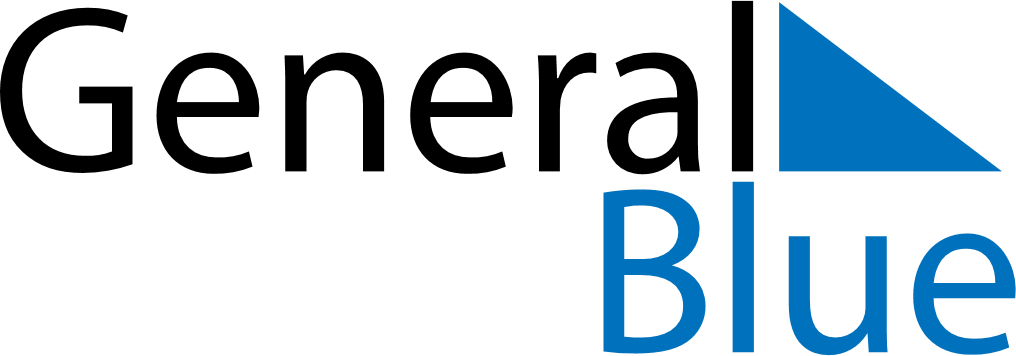 January 2030January 2030January 2030January 2030RomaniaRomaniaRomaniaMondayTuesdayWednesdayThursdayFridaySaturdaySaturdaySunday1234556New Year’s Day789101112121314151617181919202122232425262627Unification Day28293031